King County Community Collaborative- KC3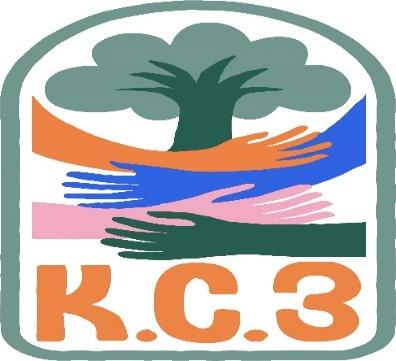 Voices of Change and Empowerment
July 25th, 2023Virtual meeting VISIONTogether families, youth, communities, and systems will support opportunities to improve the resilience and recovery for all individuals who experience behavioral health challenges. Using an equity lens, we strive to acknowledge and address the disparities within all marginalized communities.MISSIONOur mission is to create an inclusive space for our community to be heard. In sharing stories of lived experiences, we bring forward the needs, strengths, and opportunities of the current behavioral health system. By taking the challenges and addressing them collectively, we create system change and resolution.AgendaWelcome & Introductions: ColeInvite you to share your name and your role in the chat If this is your first time and would like to share who you are please feel free too.Icebreaker - if you were an ice cream flavor, what would you be and why?Explaining WISe & Wraparound explanation Community Input and Concerns: Presentation:  Scott Swann - KC WISe referrals from CLIP discharges Data Overview Strategiescollaborate with CLIP facilitiesWISe Manual - ambiguity space explained about priorities, and the hardships of CLIP dischargesReason for the talk - people aren’t able to access WISe when they need to, so should we use MCOs? Asking Questions to Scott - Demonstration program for community services, to get more members into WISeScott’s email address (Scott.Swan@molinahealthcare.com) for people to reach for questionsDiscussion amongst attendees about problems with the getting involved youth/familiesSharing Announcements, Updates: All are welcome to shareManual/Expectations for the Roles and Comfort AgreementCarving in-time for the next meetings on-wordChange the game to the beginning or half it, or throughout giving away prizes through quizzes to keep families engaged (gift cards starting next month)Encompass meeting goals in a way that is relevant to allPossible incentive to showing up to the meetings - zoom registration can help override the spam/bots (still okay if they show up just for the gift card)Moving KC3 Hybrid? – Community Discussion and SurveyPosted the form in the chat - https://forms.office.com/Pages/ResponsePage.aspx?id=YbBNG8zAfEu5cDffJSn41h1CSkcPf71El_MovLOwOYJUQlUzWVhHQUhPTVhSWVA4OTE0NU5KV09ZWi4u Location: Guided Pathways Center in Kent, WAHybrid - projector with members online actively engaged, or in-person with people staying there and possibly potlucks but still in the ideas of what’s comfortable for people. One voice for all in the room in-person, not much technical difficulties. A bit more than 12 people in-person and more people online works (more than 12 people will be needing a bigger room). Incentive/Funding for KC3?Looking into it, and not enough info yet…Possible Marketing Planfrom retreat, youth move nationals document, having committee for marketingHaving Taanvi help lead/kickstart the marketing for youth and starting with elevator pitch, marketing strategies, etc…Social Media Promotion - facebook (Taanvi would like to help with that as well)Money - incentives and tri-lead budgetsInformation website transferred - https://www.guidedpathways.org/about/volunteer/Family Youth System Partner GatheringUpdate: GPS – Convening KC3 & Tri-Lead Retreat Outcomes / GPS EventsOverview of Attendees - new and oldTalked over the manual with the objective of going over roles and expectationsMeeting Requirements - talking about comfort agreement, mission, projects, etc… Work Plan and action steps - with a strategic timeline of prioritization usedChanged the order of the priorities for the action items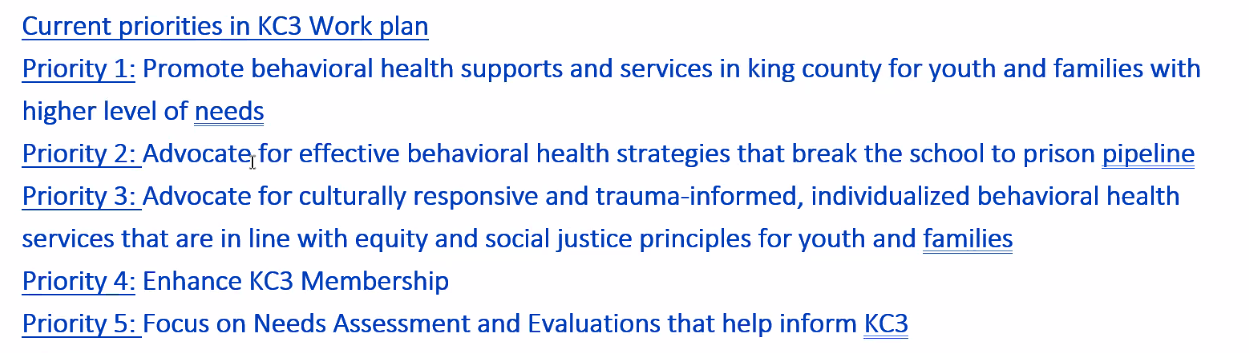 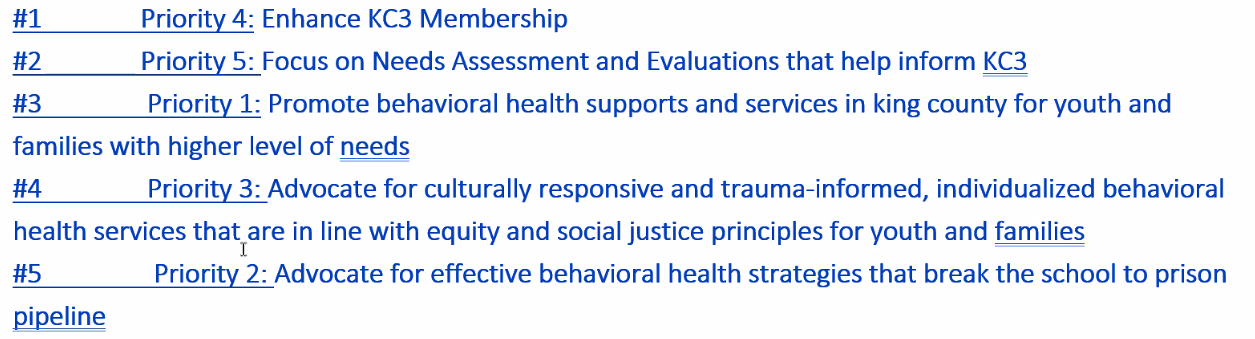 Talked through the reasons for changing the priorities.Will definitely look back on the retreat outcomes.Youth Interest in Co-Youth Tri-Lead RoleIshitha Arekapudi - interested in advocating for mental health because of her journey and breaking the stigma, and being engaged in multiple organizations (aviation, library, school, etc…), she can recruit youth and break the stigma so they can get the help they need.Discussion about the process to get on the agenda and the chain of command to get the information to action, the systematic approach. Reach out to the Tri-Lead to put it on agenda or during the community input time, share your ideas and information, and then can have the conversation. Formal process for families as well.Report to the State/Non-Emergency Medical Transportation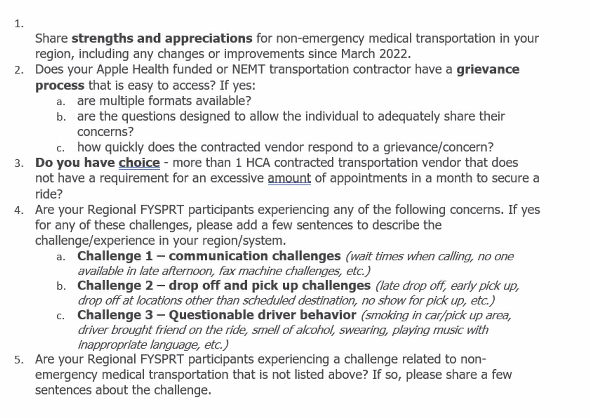 Having trained uber drivers, people feel safe when having challenges, and to shorten wait times preventing missing appointments.WSCCWorkgroups: Needs Assessment / Work Plan Youth Engagement KC3 engagement Activity Time Thank you for attending. Be safe, stay well. Next meeting August 22nd, 2023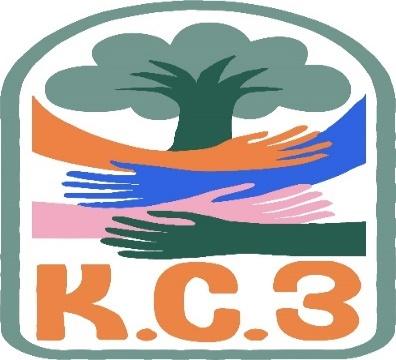 King County Community Collaborative- KC3Voices of Change and Empowerment
Comfort AgreementStay on taskNo side conversationsCell phones on silentSafe learning environmentBe willing to give and receive feedbackLeave your agency hat at the door. Bring your experience, expertise and commitment.Remember we all bring the best intentions to our workValue everyone’s opinionAsk questions and check out your assumptions and thinkingListen carefullyLet your voice be heardProvide space to hear about immediate concernsSeek common ground and actionIdentify areas of continued debate and defer to another dayIf dissenting, offer an alternativeBe clear about discussion versus decision-makingStart meetings on timeObserve time framesKing County Community Collaborative KC3 Voices of Change and Empowerment Regional FYSPRTSafety Plan If anyone during the meeting begins to feel uneasy or frustrated:First take a break, Leave the room if needed, and use the coping skills that are familiar to youSecond reach out to support people in the room Third, Tri-leads will offer support to anyone who signals distress-emotionally or otherwise.Lastly, reach out to those in the room who have background n de-escalation (all Tri-leads, Convener, Mental Health ProviderKC3 Tri-leads will identify exits for members and attends will know how to safely exit the room if neededKC3 members and attendees agree to be present, aware and know who in the room (i.e. Tri-leads, Mental Health Providers individuals trained in de-escalation).KC3 Tri-leads and welcome committee will offer breaks to the group and individuals if conversations get heated or someone is signaling discomfort or distressed,If Aggressive behavior is present and you have no experience with de-escalation techniques, please find an exit and leave the room.IF you do have de-escalation experience you may provide support if you feel comfortable with this. If you feel unsafe or prefer to not engage with an aggressive individual, please find safe space and/or exit the room.Sharing Resources and information for Familieshttps://www.allpreventsuicide.org/